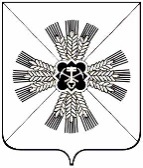 РОССИЙСКАЯ ФЕДЕРАЦИЯКЕМЕРОВСКАЯ ОБЛАСТЬ - КУЗБАССПРОМЫШЛЕННОВСКИЙ МУНИЦИПАЛЬНЫЙ ОКРУГСОВЕТ НАРОДНЫХ ДЕПУТАТОВПРОМЫШЛЕННОВСКОГО МУНИЦИПАЛЬНОГО ОКРУГА1-й созыв, 58- заседаниеРЕШЕНИЕот 31.08.2023 № 544пгт. ПромышленнаяОб установке мемориальной доски Рымаря Андрея Валерьевича, в здании муниципального общеобразовательного бюджетного учреждения «Журавлевская основная общеобразовательная школа» В связи с положительным решением комиссии по присвоению имен выдающихся граждан, установления мемориальных досок вПромышленновском муниципальном округе от 24.08.2023 № 7,                      в соответствии с Положением о порядке наименования (переименования) и присвоения имен выдающихся граждан, установления мемориальных досок   в муниципальном образовании Промышленновского муниципального округа утвержденного решением Совета народных депутатов Промышленновского муниципального округа от 30.04.2020 № 121, Совет народных депутатов Промышленновского муниципального округаРЕШИЛ:Установить мемориальную доску в память Рымаря Андрея Валерьевича, в здании муниципального общеобразовательного бюджетного учреждения «Журавлевская основная общеобразовательная школа» по адресу: 652380, Кемеровская область - Кузбасс, Промышленновский район,                   с. Журавлево, ул. Центральная, д. 47г.Контроль за исполнением настоящего решения возложить на комитет по вопросам местного самоуправления, правоохранительной деятельности и депутатской этике (Г.В. Кузьмина).Настоящее решение подлежит размещению на официальном сайте администрации Промышленновского муниципального округа в сети Интернет (www.admprom.ru).Настоящее решение вступает в силу с даты подписания.Председатель Совета народных депутатов Промышленновского муниципального округаЕ.А.ВащенкоГлаваПромышленновского муниципального округа  С.А. Федарюк